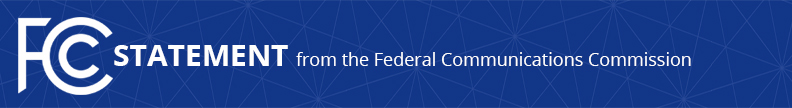 Media Contact: Mark Wigfield, (202) 418-0509mark.wigfield@fcc.govFor Immediate ReleaseCHAIRMAN PAI STATEMENT ON D.C. CIRCUIT REHEARING DECISION  -- WASHINGTON, May 1, 2017 – Federal Communications Commission Chairman Ajit Pai issued the following statement today on the decision by the U.S. Court of Appeals for the District of Columbia Circuit not to rehear the Title II case en banc:“In light of the fact that the Commission on May 18 will begin the process of repealing the FCC’s Title II regulations, it is not surprising, as Judges Srinivasan and Tatel pointed out, that the D.C. Circuit would decide not to grant the petitions for rehearing en banc.  Their opinion is important going forward, however, because it makes clear that the FCC has the authority to classify broadband Internet access service as an information service, as I have proposed to do.  I also agree with many of the points made by Judges Brown and Kavanaugh in their compelling opinions explaining why the Commission’s Title II Order was unlawful.”###
Office of Media Relations: (202) 418-0500TTY: (888) 835-5322Twitter: @FCCwww.fcc.gov/office-media-relationsThis is an unofficial announcement of Commission action.  Release of the full text of a Commission order constitutes official action.  See MCI v. FCC, 515 F.2d 385 (D.C. Cir. 1974).